الــجــمـهـوريـــــة  الـجـزائـريــــة  الــديــمقــراطيـــــــــة  الـشــعـبــيــــــــــــةREPUBLIQUE  ALGERIENNE  DEMOCRATIQUE  ET  POPULAIRE     MINISTERE DE  L’AGRICULTURE 	  وزارة الفلاحــــــــــة و التنميـــــــــــــــــة                                                            ET DU DEVELOPPEMENT  RURAL                                                                         الريـــفيـــــــــــــــــــــــــــــــــــــــــــــــــــة     OFFICE  ALGERIEN INTERPROFE                         الـديـوان  الـجــزائـــري  الــمــهــنـــــــــي                                                 SSIONNEL     DES          CEREALES                                                  	للــحـبــــــــــــــــــــــــــــــــــــــــــــــــــوب                 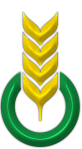      Coopérative de Céréales et        تعـــــــاونيـــــــــــــــة   الـحــبــــــــوب  و                                                                  Légumes  Secs   De       Lamtar                                                         الـخـضــــــر الـجـافــــة لـمـطــــــــــــــــار      Réf N°            /AN/BS/2011. 							                Lamtar, le 24.08.2011									Mr. KHALALIZ Bouchikhi Cité 456 Logements Bloc 50 N° 08 									SIDI EL DJILALI 									SIDI BEL ABBESC O N V O C A T I O NMonsieur,Concernant votre demande déposé Conformément à la réglementation de la loi n° 90-11 du 21 avril 1990, relative  aux relations du travail, modifiée et complétée, nous vous demandons  de bien vouloir vous présenter dans les plus brefs délais au siège de Direction CCLS LAMTAR, au Service Personnel.												Le Directeur الــجــمـهـوريـــــة  الـجـزائـريــــة  الــديــمقــراطيـــــــــة  الـشــعـبــيــــــــــــةREPUBLIQUE  ALGERIENNE  DEMOCRATIQUE  ET  POPULAIRE     MINISTERE DE  L’AGRICULTURE 	  وزارة الفلاحــــــــــة و التنميـــــــــــــــــة                                                            ET DU DEVELOPPEMENT  RURAL                                                                         الريـــفيـــــــــــــــــــــــــــــــــــــــــــــــــــة     OFFICE  ALGERIEN INTERPROFE                         الـديـوان  الـجــزائـــري  الــمــهــنـــــــــي                                                 SSIONNEL     DES          CEREALES                                                  	للــحـبــــــــــــــــــــــــــــــــــــــــــــــــــوب                      Coopérative de Céréales et        تعـــــــاونيـــــــــــــــة   الـحــبــــــــوب  و                                                                  Légumes  Secs   De       Lamtar                                                         الـخـضــــــر الـجـافــــة لـمـطــــــــــــــــار       							                                                              Lamtar, le 12/07/2014FICHE TECHNIQUE Dénomination : Coopérative De Céréales Et  Légumes Secs De LamtarCapital social : 83256.00Chiffre d’affaire (2013) : 32 219 674.30Date de création :  24 avril 1977Numéro d’agrément :  345 du 15/07/1997Adresse << siège social >> : 12 rue sahli youcef  lamtar Numéro de téléphone :      048534210           Fax : 048534223Adresse<< email >> : cclslamtar2@gmail.fr Zone d’action : willaya, Sidi Bel Abbes, Daïra Sidi Ali Boussedi  et commune LamtarEffectif de l’organisme par catégorie socioprofessionnelle (au 30 juin 2014)Activités de l’organisme : stockage –transfert –vente aux utilisateurs-conditionnement de semences-vente des légumes secs-vente des semences et intrants agricoles .Clients domicilies :Agriculteurs : 132Multiplicateurs : 71 Minoterie : 03 Superficie céréalières : 53.000 hectareSuperficie du P.M.S : 2.880 hectareCapacité de stockage : selon canevas ci après :Nombre de station  de semences : 01Nombres de point de collecte : 03Matériels motoculture :Effectif permanentEffectif contractuelle C.DIRIGEANTS50CADRE81MAITRISE2214EXECUTION364Global 3870CommuneLieuCapacité stockage (quintal)Type d’infrastructureNature de produit  stockéLAMTARLAMTAR115 000 15  000Dock métalliqueHangarBTIOrge PLTABIATABIA30000020000Dock BétonDock Métallique     BD PL     BT I     BT PL     ORGE PLTABIA TABIA 24000Station semencesSemencesBEN BADISBEN BADIS15000Magasin à fond plantOrge PLMatérielsMatérielsMatérielsMatérielsMatérielsType d’activité                       Existants                       Existants                       Existants                       ExistantsMobiliséesTypeTypeTypeNombreNombreTracteur à chenille Tracteur à chenille Tracteur à chenille 1-Tracteur AGROLUX-80 CV/4 RMTracteur AGROLUX-80 CV/4 RMTracteur AGROLUX-80 CV/4 RM22Tracteur C 6807Tracteur C 6807Tracteur C 680722LABOUR SEMAILLESTracteur Agrotrac 150 CVTracteur Agrotrac 150 CVTracteur Agrotrac 150 CV44Epandeurs d’engraisEpandeurs d’engraisEpandeurs d’engrais52Pulvérisateur 1000 LitresPulvérisateur 1000 LitresPulvérisateur 1000 Litres93Semoir 3 MSemoir 3 MSemoir 3 M137Roto hersesRoto hersesRoto herses74Rouleau crossRouleau crossRouleau cross2-Rouleau Lisse (03 paires)Rouleau Lisse (03 paires)Rouleau Lisse (03 paires)1-C/croop 14/28C/croop 14/28C/croop 14/2844Charrue 2 socs réversibles RB 7Charrue 2 socs réversibles RB 7Charrue 2 socs réversibles RB 743Charrue 5 socs réversibles RB 41Charrue 5 socs réversibles RB 41Charrue 5 socs réversibles RB 4144Charrue 5 disquesCharrue 5 disquesCharrue 5 disques44Moissonneuses BatteuseMoissonneuses BatteuseMoissonneuses Batteuse1210MOISSON BATTGESFaucheuseFaucheuseFaucheuse52Ramas pressRamas press52Giro andaineurGiro andaineur52